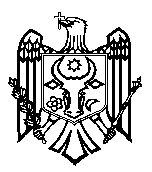 ПЕРЕВОДСЧЕТНАЯ ПАЛАТА РЕСПУБЛИКИ МОЛДОВАП О С Т А Н О В Л Е Н И Е №45от 25 августа 2022 годапо Отчету аудита эффективности: „Способствуют ли информационные системы, внедренные в государственном секторе, эффективному и безопасному управлению документами?”           Счетная палата, с участием генерального директора Национального агентства по разрешению споров, г-на Сергея Мержана; заместителя директора Публичного учреждения „Агентство электронного управления”, г-на Андрея Присакар; директора Публичного учреждения „Агентство публичных услуг”, г-на Мирчи Ешану; директора Агентства юридических информационных ресурсов, г-на Дину Ватамана; генерального директора Агентства по лекарственным средствам и медицинским изделиям, г-на Драгоша Гуцу; исполняющего обязанности заместителя директора Государственной налоговой службы, г-на Петру Гричука; заместителя директора Национального архивного агентства, г-на Александру Чербу; заместителя начальника Управления менеджмента документов и петиций Государственной канцелярии, г-жи Юлии Ходорожа; заместителя начальника Управления по разработке нормативных актов Министерства юстиции, г-на Виктора Страту; начальника Управления политики в области информационных технологий и цифровой экономики Министерства экономики, г-на Андрея Кушкэ; начальника Отдела управления документами Министерства внутренних дел, г-жи Дорины Козарь; начальника Управления статистики, отчетности и электронных закупок Агентства по государственным закупкам, г-жи Натальи Постолаке; начальника Службы внутреннего аудита Публичного учреждения „Центр информационных технологий в финансах”, г-жи Инессы Дани; начальника Управления государственных закупок Министерства финансов, г-на Серджиу Кэйнэряну; начальника Юридического отдела Публичного учреждения „Служба информационных технологий и кибербезопасности”, г-жи Инны Черба; начальника Департамента по внедрению политики Агентства окружающей среды, г-жи Раисы Леон, а также других ответственных лиц соответствующих учреждений, в рамках видео-заседания, руководствуясь ст.3 (1) и ст.5 (1) а) Закона об организации и функционировании Счетной палаты Республики Молдова, рассмотрела Отчет аудита эффективности „Способствуют ли информационные системы, внедренные в государственном секторе, эффективному и безопасному управлению документами?”.Миссия внешнего публичного аудита была проведена в соответствии с Законом №260 от 07.12.2017 и в соответствии с Программой аудиторской деятельности на 2022 год, с целью сбора достоверной и исчерпывающей информации для подтверждения аудиторских констатаций и выводов о том, что ответственные государственные учреждения и органы создали и выполнили необходимые условия для эффективного и безопасного управления документами, путем внедрения и использования Информационных систем, с выявлением рисков и уязвимостей в этом отношении, и определением возможностей для улучшения. Аудиторские мероприятия проводилась в соответствии с Международными стандартами Высших органов аудита, применяемыми Счетной палатой. Рассмотрев Отчет аудита, Счетная палата УСТАНОВИЛА:ускорение научно-технического прогресса приводит к увеличению документооборота, соответственно, оцифровка процессов в публичном секторе позволяет, с одной стороны, повышать эффективность и оптимизировать деятельность, оперативно управлять документами, в том числе для автоматизированной обработки документов на бумажном носителе и осуществления автоматизированного контроля за их выполнением. Таким образом, в целях повышения эффективности деятельности, ресурсов (человеческих, временных, финансовых), внедрение информационной системы по управлению документами является одним из важнейших механизмов электронного управления. В соответствии с Концепцией интегрированной системы обращения электронных документов, утвержденной Постановлением Правительства №844 от 26.07.2007, эффективность выполнения государством своих функций определяется тремя компонентами: эффективность внутренней работы каждого отдельного учреждения; эффективность взаимодействия публичных органов; эффективность взаимодействия с гражданами и предприятиями.Обобщив результаты аудита, отмечается, что, хотя были предприняты определенные действия по внедрению Интегрированной ИС для электронного управления документами, они не привели к ожидаемым результатам. Кроме того, было установлено, что не были в полной мере обеспечены достаточные правовые условия в этом отношении, поскольку аудит выявил многочисленные недостатки в нормативной базе, связанной с областью ИТК, а также с делопроизводством и архивными работами. Кроме того, аудит отмечает, что, в отсутствие единой ИС, а также в целях повышения эффективности своей деятельности, за аудируемый период публичные органы внедрили различные ИС и услуги, приобретенные у разных экономических агентов, а также у Публичного учреждения „Служба информационных технологий и кибербезопасности”. Аудиторские проверки выявили многочисленные несоответствия и недостатки, связанные с порядком внедрения и использования соответствующих ИС, а также с их управлением, в том числе в аспекте минимальных обязательных требований кибербезопасности, утвержденных Правительством. Необходимо отметить, что недостатки, выявленные аудитом и раскрытые в Отчете, обусловлены совокупностью системных факторов, таких, как: нестабильность/отсутствие лидерства на уровне учреждений; недостаточный и неэффективный мониторинг и контроль со стороны органов, ответственных за внедрение ИС по управлению документами; недостаточность и, по обстоятельствам, неэффективность условий для освоения ИС; несовершенство нормативно-законодательной базы в данной области; недостаточное управление рисками, связанными с внедрением и использованием ИС; отсутствие внутреннего потенциала для оказания поддержки пользователям в освоении и управлении ИС, и т. д. В этом контексте отмечается, что обеспечение эффективного взаимодействия между ответственными органами, с принятием необходимых мер по внедрению представленных аудитом рекомендаций, с целью устранения недостатков, выявленных в ходе аудита, должно способствовать более эффективному менеджменту электронных документов, оптимизации ресурсов, а также обеспечению адекватных условий для развития и укрепления ИС. Одновременно, аспекты, изложенные в Отчете аудита, призваны мотивировать Правительство, а также другие ответственные органы, своевременно вмешаться путем соответствующих проверок в отношении порядка управления документами в публичном секторе, а также использования ИС, для достижения поставленных целей в процессе реформирования управления. Исходя из вышеизложенного, на основании ст.14 (2), ст.15 d) и ст.37 (2) Закона №260 от 07.12.2017, Счетная палата ПОСТАНОВЛЯЕТ:Утвердить Отчет аудита эффективности „Способствуют ли информационные системы, внедренные в государственном секторе, эффективному и безопасному управлению документами?”, приложенный к настоящему Постановлению.                                                                                                                                                   Настоящее Постановление и Отчет аудита направить: 2.1. Парламенту Республики Молдова для информирования и рассмотрения, в случае необходимости, в рамках парламентской комиссии по контролю за публичными финансами;2.2. Президенту Республики Молдова для информирования;2.3. Правительству Республики Молдова для информирования и принятия мер по мониторингу обеспечения внедрения аудиторских рекомендаций; 2.4. Генеральной прокуратуре, Национальному агентству по разрешению споров; Государственной канцелярии; Национальному агентству по лекарственным средствам и медицинским изделиям; Министерству финансов; Министерству экономики; Министерству иностранных дел и европейской интеграции; Министерству внутренних дел; Министерству юстиции; Национальной кассе социального страхования; Публичным учреждениям: „Служба информационных технологий и кибербезопасности”, „Агентство электронного управления”, „Агентство публичных услуг”; Агентству окружающей среды; Национальному архивному агентству; Агентству водного транспорта; Государственной налоговой службе; Таможенной службы; Службе информационных технологий Министерства внутренних дел; Бюро миграции и убежища; Публичному учреждению „Центр информационных технологий в финансах”; Генеральному инспекторату полиции; Генеральному инспекторату карабинеров; Генеральному инспекторату пограничной полиции; Агентству земельных отношений и кадастра, Национальному агентству по регулированию в области электронных коммуникаций и информационных технологий; Национальному агентству автомобильного транспорта; Социальной инспекции; Национальному бюро регионального и местного развития, для внедрения рекомендаций, изложенных в Отчете аудита, с разработкой Плана действий в этом отношении, и обеспечения принятия необходимых мер по устранению недостатков, выявленных аудитом.В результате повторного изложения путем переформулирования в Отчете аудита, приложенном к настоящему Постановлению, исключить из режима мониторинга рекомендации: №№: 11, 15, 20, 21 и 30 из Отчет аудита эффективности/ИТ „Какие достижения и препятствия/риски зарегистрированы в рамках внедрения Проекта „e-Преобразование управления”?”, утвержденного Постановлением Счетной палаты №60 от 21 ноября 2017 года;№№: 2, 4 и 5 из Отчета миссии follow-up по оценке уровня выполнения требований и внедрения рекомендаций, направленных Постановлением №62 от 2 августа 2018 года по Отчету аудита эффективности учета государственных информационных ресурсов и систем, утвержденного Постановлением Счетной палаты №81 от 24 декабря 2020 года; №№: 1, 4, 5, 6, 7, 10, 11 и 13 Отчет аудита эффективности „Как деятельность, осуществляемая для создания/разработки, внедрения и управления информационными системами в публичном секторе, способствует эффективному использованию ресурсов, выделяемых для этой цели?”, утвержденного Постановлением Счетной палаты №82 от 28 декабря 2020 года. Настоящее Постановление вступает в силу со дня опубликования в Официальном мониторе Республики Молдова и может быть обжаловано путем предварительного уведомления в адрес его эмитента в течение 30 дней со дня опубликования. В административном порядке Постановление может быть обжаловано в Суде Кишинэу, офис Рышкань (MD-2068, мун. Кишинэу, ул. Киев, 3), в 30-дневный срок со дня сообщения ответа на предварительное уведомление или с даты истечения срока, предусмотренного для его разрешения.О принятых мерах по выполнению подпункта 2.4. настоящего Постановления проинформировать Счетную палату каждое полугодие, в течение 12 месяцев со дня вступления в силу Постановления.Постановление и Отчет аудита эффективности: „Способствуют ли информационные системы, внедренные в государственном секторе, эффективному и безопасному управлению документами?” опубликовать на официальном сайте Счетной палаты (https://www.ccrm.md/ro/decisions). Мариан ЛУПУ,                                                                                                   Председатель